  TOWNSHIP OF RAY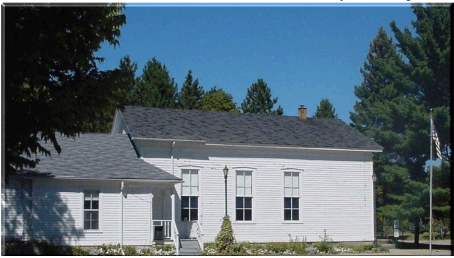 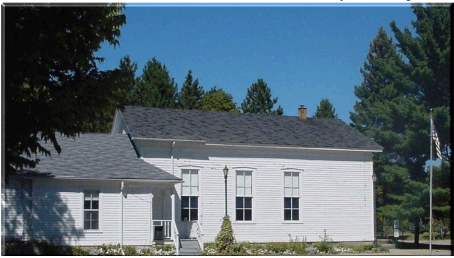 64255 Wolcott Road     Ray Township, MI  48096      Phone: (586) 749-5171        Fax (586) 749-6190    Website www.raytownship.org                     				              County of Macomb BOARD OF TRUSTEES AGENDA                      	   Date:  Tuesday, June 16, 2020                                               Time:  7:00 p.m.                      Location:  Electronic Remote Access with Zoom – Meeting ID: 237 833 086	                             	       Password: 6425548096CALL TO ORDER – PLEDGE OF ALLEGIANCE AND ROLLAPPROVAL OF AGENDACORRESPONDENCES: Macomb Community Action PUBLIC COMMENTS – For Agenda Items - Members of the public will only be able to speak during the public comments portion of the meeting and such comment will be limited to three minutes per person. To provide for orderly public participation, a person wishing to speak must virtually raise their hand to be recognized by the Township Supervisor. The Supervisor will recognize all persons wishing to speak during public comments.APPROVAL OF MINUTES – May 19, 2020APPROVAL OF BILLSOFFICER’S REPORTSSupervisorClerkTreasurer TrusteesDEPARTMENT REQUEST/REPORTSAssessing ReportBudget ReportBuilding DepartmentFire Department ReportUNFINISHED BUSINESSFire Department request to sell old rescue truck on the MITN site or accept sealed bids.NEW BUSINESSConfirmation of phone poll for Purchase a computer for SupervisorMichigan Township Association membership duesSEMCOG 50/50 match program for spraying of phragmitesResolution to Approve Participation in Pay as you Stay Pursuant to MCL 211.78g – Resolution No. 2020-08SMART Municipal Credit and Community Credit Contract for FY 2021Richmond Lenox EMS Ambulance Authority ContractBrush hoggingPUBLIC COMMENTS ADJOURNMENT1Respectfully submitted,Lori R. LascoeRay Township Clerk